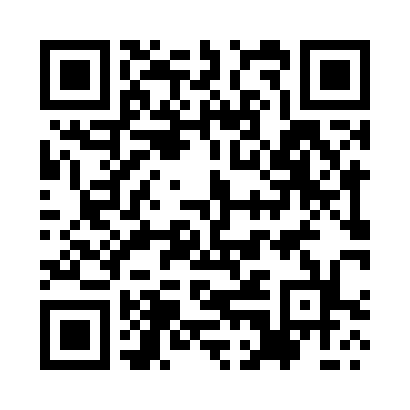 Prayer times for Addepur, PakistanWed 1 May 2024 - Fri 31 May 2024High Latitude Method: Angle Based RulePrayer Calculation Method: University of Islamic SciencesAsar Calculation Method: ShafiPrayer times provided by https://www.salahtimes.comDateDayFajrSunriseDhuhrAsrMaghribIsha1Wed3:535:2112:023:406:448:112Thu3:525:2012:023:406:448:123Fri3:515:1912:023:406:458:134Sat3:505:1812:023:406:468:145Sun3:495:1812:023:406:468:156Mon3:485:1712:023:406:478:167Tue3:475:1612:023:406:488:178Wed3:465:1512:023:406:488:189Thu3:455:1412:023:406:498:1910Fri3:445:1412:013:396:508:2011Sat3:435:1312:013:396:508:2112Sun3:425:1212:013:396:518:2213Mon3:415:1212:013:396:528:2314Tue3:405:1112:013:396:528:2415Wed3:395:1012:013:396:538:2516Thu3:385:1012:013:396:548:2517Fri3:375:0912:013:396:548:2618Sat3:365:0912:023:406:558:2719Sun3:355:0812:023:406:558:2820Mon3:355:0712:023:406:568:2921Tue3:345:0712:023:406:578:3022Wed3:335:0612:023:406:578:3123Thu3:325:0612:023:406:588:3224Fri3:325:0612:023:406:598:3325Sat3:315:0512:023:406:598:3326Sun3:305:0512:023:407:008:3427Mon3:305:0412:023:407:008:3528Tue3:295:0412:023:407:018:3629Wed3:295:0412:033:407:028:3730Thu3:285:0312:033:407:028:3731Fri3:285:0312:033:407:038:38